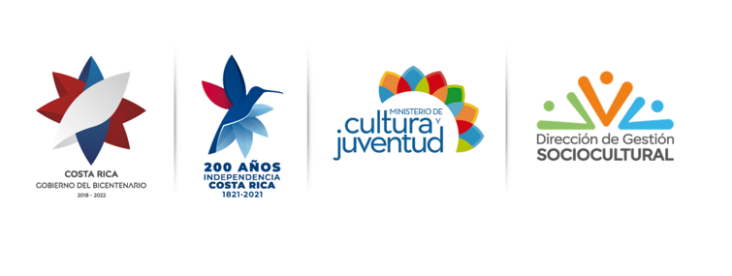 FONDO BECAS TALLERDIRECCIÓN DE GESTIÓN SOCIOCULTURALMINISTERIO DE CULTURA Y JUVENTUDFORMULARIO PARA LA PRESENTACIÓN DE PROPUESTAS PARA EJECUTARSE EN EL 2023Cuarta parte: Anexo 9ANEXO OBLIGATORIO:UNICAMENTE si usted está postulando por medio del formulario en línea de Becas Taller deberá presentar el cronograma como ANEXO 9, con el nombre de la persona encargada de la propuesta. Por ejemplo: “ANEXO 9 – Juan Pérez”.m. Cuéntenos cómo organizará el tiempo para realizar las actividades de  la propuesta Notas: 1. Debe coincidir con el punto j.2. Este es el Cronograma de la propuesta: tenga presente que debe durar ocho meses, iniciando en abril 2023 y culminando en el mes de noviembre 2023.Opción 1: Datos personales o de la OrganizaciónOpción 1: Datos personales o de la OrganizaciónOpción 1: Datos personales o de la OrganizaciónNombre completoPrimer apellidoSegundo apellidoObjetivos específicosActividadesDía, semana o mes en que se realizaráResponsables1. 1.1.1. 1.2.1. 1.3.2.2.1.2.2.2.2.2.3.3. 3.1.3. 3.23. 3.3.